Once you have had a look at the example captions, have a go at writing some captions for the pictures below. Remember captions are very short and to the point. Friday 15th January CaptionsLO: To understand how to use captions in a newspaper report.  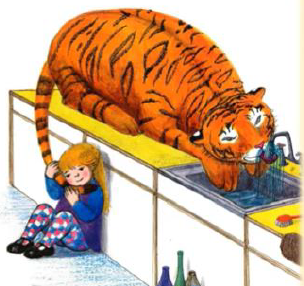 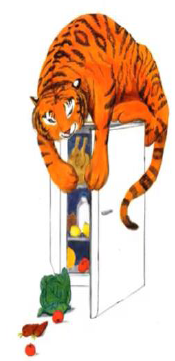 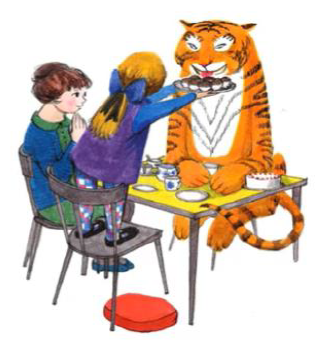 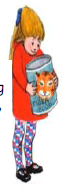 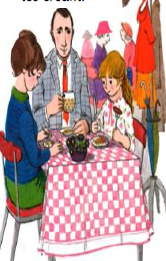 